Договор с НГУ ФК им. Лесгафта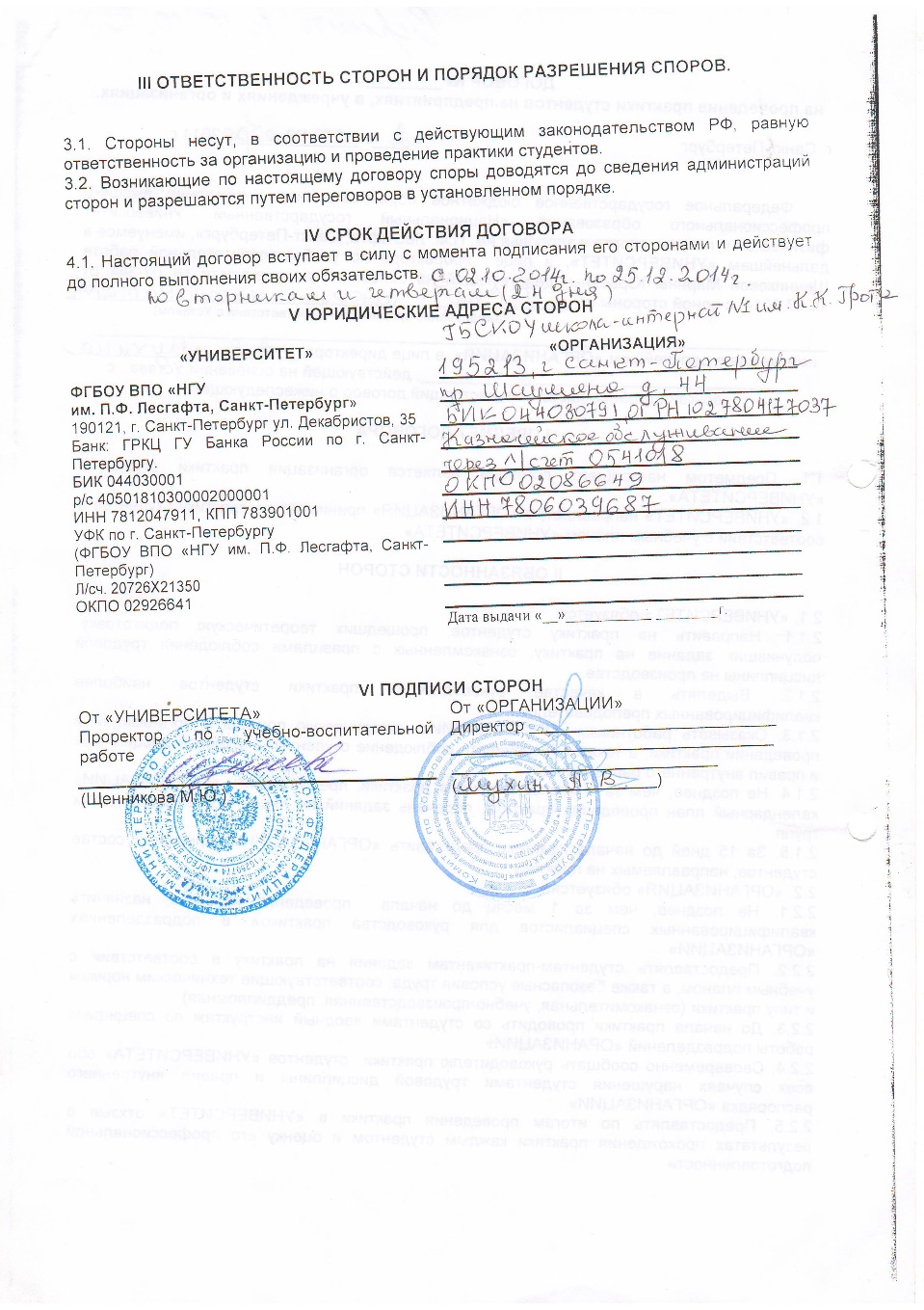 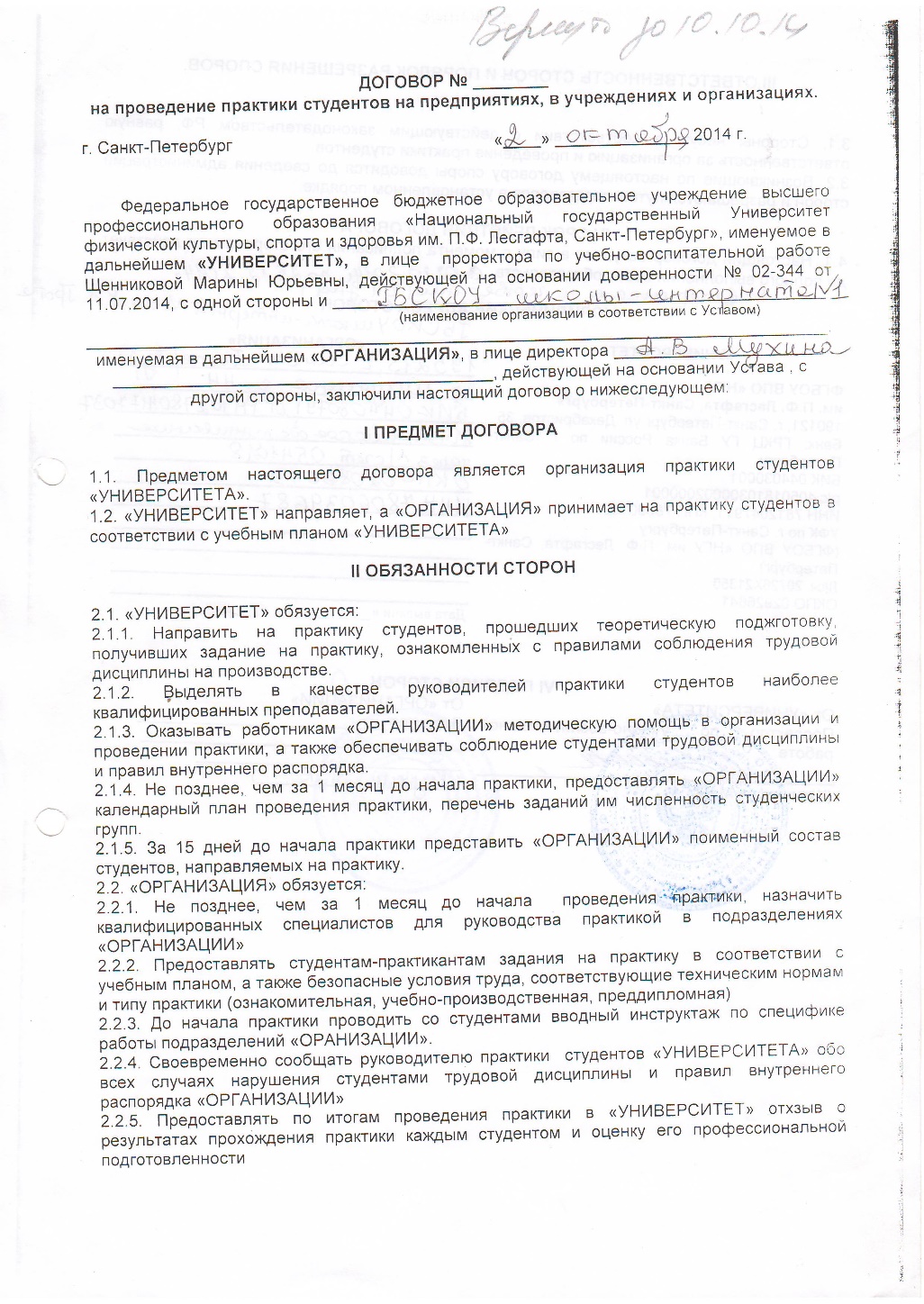 